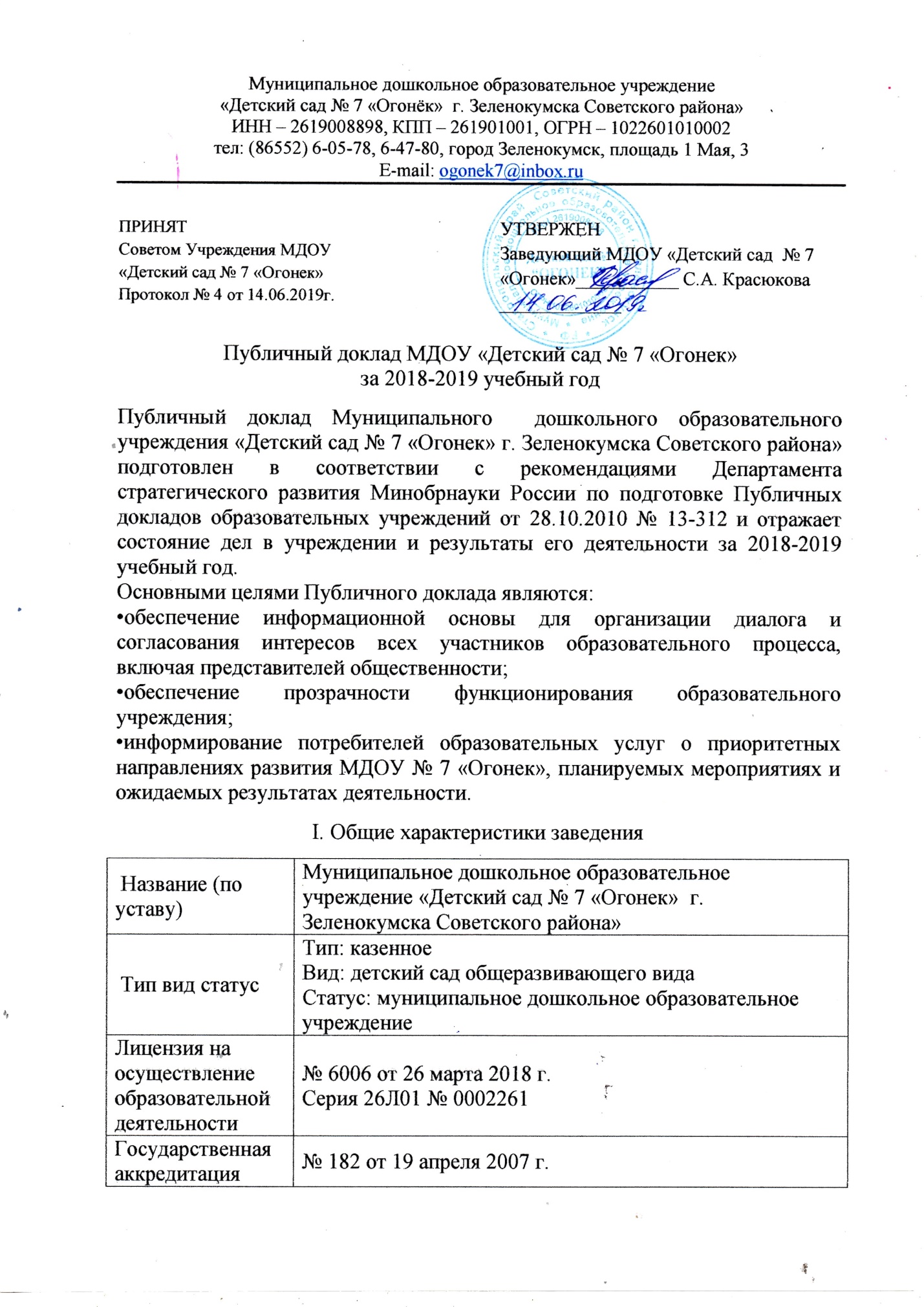      В Учреждении функционирует 5 возрастных групп: ясли – 1 группа, сад – 4 группы. Воспитываются дети в возрасте от  1,5 до 7 лет.(Приложение  1)Групп кратковременного пребывания не имеется. Списочный состав воспитанников на конец учебного года составил  91человек. В течение учебного года контингент воспитанников существенно не изменялся.(Приложение № 2)Управление Учреждением осуществляется в соответствии с законодательством Российской Федерации и Уставом Учреждения.  Учредителем  и собственником имущества Учреждения является  Советский городской округ Ставропольского края. Отраслевым органом управления для Учреждения является Управление образования администрации Советского городского округа  Ставропольского края. Управление осуществляется на основе сочетания принципов единоначалия и коллегиальности. Единоличным исполнительным органом ДОУ является заведующий, который осуществляет текущее руководство деятельности ДОУ.  Коллегиальные органы управления ДОУ: - Педагогический совет;
- Профсоюзный комитет;- Совет учреждения;
- Общее собрание трудового коллектива;
- Общее родительское собрание, родительский комитет.Структура, порядок формирования, срок полномочий и компетенция органов управления ДОУ, порядок принятия ими решения устанавливается уставом ДОУ в соответствии с законодательством Российской Федерации.      МДОУ самостоятельно в формировании своей структуры. Имеет в своей структуре различные структурные подразделения, обеспечивающие осуществление образовательной деятельности с учетом уровня, вида и реализуемой образовательной программы, формы обучения и режима пребывания воспитанников.Управляющая система состоит из двух структур:
1 структура – коллегиальное  управление:
- Педагогический совет;
- Профсоюзный комитет;- Совет учреждения;
- Общее собрание трудового коллектива;
- Общее родительское собрание, родительский комитет.
2 структура – административное управление, которое имеет линейную структуру:
1 уровень управления  – заведующий ДОУ(Красюкова Светлана Александровна, телефон 6-05-78)
2 уровень управления – старший воспитатель,  завхоз (старший воспитатель – Шкодий Ирина Владимировна, заведующий хозяйством – Решетова Светлана Николаевна).   Объект их управления – часть коллектива согласно функциональным обязанностям (педагогический персонал, учебно-вспомогательный персонал, обслуживающий персонал).
3 уровень управления - осуществляется воспитателями, специалистами (музыкальный руководитель), обслуживающим персоналом.
Объект управления – дети и родители (законные представители)Созданная структура управления не является чем-то неподвижным, она меняется в связи с развитием дошкольного образовательного учреждения и может предопределять изменения в этом развитии.Приоритетные направления развития определяются нормативными документами последних лет: Федеральная программа развития образования в Российской Федерации, Закон Российской Федерации об Образовании, Федеральный государственный образовательный стандарт дошкольного образования и другие. Согласно приоритетам развития образования в России, целью программы развития является создание в ДОУ условий, обеспечивающих полноценное физическое и интеллектуальное развитие детей, готовыми в дальнейшем для самореализации в обществе.II. Особенности образовательного процессаОрганизация воспитательно-образовательной работы проводилась в соответствии с годовым планом на 2018-2019 учебный год и Образовательной программой ДОУ. Основной общеобразовательной программой, реализуемой в МДОУ является программа дошкольного образования «От рождения до школы» под редакцией Н.Е. Вераксы, Т.С. Комаровой, М.А. Васильевой. Анализ учебного плана показывает, что максимальная норма учебной нагрузки на дошкольника в организованных формах обучения соблюдается, распределение занятий по видам деятельности соответствует требованиям: 50% занятий художественно-творческого цикла и 50% занятий познавательно-обучающего цикла. Количество учебных занятий в первой половине дня не превышает: в младших группах – двух занятий, в группах старшего возраста - трёх занятий, продолжительность занятий соответствует СанПиН.(Приложение  3)С целью улучшения качества образовательного процесса и  реализации всестороннего развития личности, воспитанники в возрасте  от 5 до 7 лет занимались по  программам дополнительного образования: «Цветные ладошки» И.А. Лыкова, О.С. Ушакова «Развитие речи у детей дошкольного возраста». (Приложение  4).Платных дополнительных услуг МДОУ не предоставляет. Специализированную (коррекционную) помощь детям с ограниченными возможностями здоровья не оказывает в связи с отсутствием в штатном расписании специалистов: психолога, логопеда, дефектолога.Система оздоровительно-профилактических мероприятий осуществлялась в соответствии с планом профилактической и оздоровительной работы  на 2018-2019 учебный год.  В Учреждении используются  здоровьесберегающих технологии: технология сохранения и стимулирования здоровья и технология здорового образа жизни.(Приложение 5).Для повышения сопротивляемости организма проводились следующие профилактические мероприятия:- ежедневная «С» - витаминизация пищи в обед III блюдо; 0,050мг на одного ребенка;- экстракт элеутерококка: октябрь, февраль  – по 30 дней;- витаминотерапия: «Ревит», аскорбиновая кислота - постоянно;- в период подъёма вирусной инфекции  с февраля начинают выращивать по группам на окнах зеленый лук; - оксолиновая мазь 0,25%  - смазывание носовых ходов в подъем вирусных инфекций в течение 25 дней;- в подъём заболеваемости все дети детского сада носят чесночные бусы;- с сентября по октябрь проведена вакцинация против гриппа (50 детей) с учётом плановых прививок, медицинских отводов и согласий родителей;- в каждой возрастной группе и в спортивно-музыкальном зале каждый день включаются бактерицидные облучатели.Из закаливающих процедур в ДОУ ежегодно проводятся: - общие воздушные ванны, сон  при открытых фрамугах, дыхательная гимнастика после сна;- ходьба босиком по ребристой доске, массажным коврикам для профилактики плоскостопия, ежедневно;- полоскание ротоглотки кипяченой водой, обширное умывание.Один раз в полгода детям проводится антропометрия с измерением веса, роста, окружности груди, с оценкой физического развития и проводится плантография для выявления плоскостопия со средней группы ежегодно. Прогулки на свежем воздухе проводятся ежедневно. В зимний период старшие и подготовительная группы – по 1- 1,5 часа дважды, остальные группы – одна прогулка в день при разрешенной температуре воздуха (санитарные правила). В летний период прогулки используются максимально.  Проводят экскурсии, спортивные досуги, праздники здоровья, игры с водой. В течение года в детском саду уделялось большое внимание профилактике инфекционных заболеваний путем иммунизации и проведения противоэпидемических мероприятий.В целях обеспечения преемственности и непрерывности в организации образовательной, воспитательной, учебно-методической работы между дошкольным и начальным звеном образования был разработан план преемственности с МОУ СОШ № 3.В соответствии с планом работы в учебном году проведены  разнообразные  мероприятия совместной работы: консультации для воспитателей «Основы преемственности детского сада и начальной школы с внедрением ФГОС дошкольного воспитания и ФГОС начальной школы», практикум «Развитие речи и воспитание коммуникативной культуры детей - одно из условий создания равных стартовых возможностей для поступления детей в школу», круглый стол «Развитие познавательных интересов и коммуникативных способностей детей дошкольного и младшего школьного возраста с внедрением ФГОС ДО», педагогическая гостиная «Внедрение эффективных технологий сотрудничества с родителями в практику партнерской деятельности».     В рамках социального партнерства между  ДОУ и центром дополнительного образования МБОУ ДОД «Зеленокумская детская музыкальная школа» было организовано совместное сотрудничество. Проведены   концерты «В стране загадок», «Зимние забавы»,  «Праздник весны». В течение года ДОУ сотрудничали с театром «Арлекино» МБУК СКО села Александровского и театральной студией «Созвездие»МКУК «Зеленокумское городское социально-культурное объединение». Для детей были организованы классические и современные спектакли, шоу-программы, театральные концерты, постановки русских народных сказок на современный лад.ДОО тесно взаимодействовало с семьями воспитанников. Для формирования триединого коллектива -  педагоги-дети-родители, повышения уровня педагогической компетентности родителей в воспитании физического, социально-личностного, познавательно-речевого и художественно-эстетического развития детей работа строилась с использованием консультаций, групповых и общих родительских собраний, совместных праздников, бесед, наглядно-информационных уголков, выставок фотографий и работ. III. Условия осуществления образовательного процессаДля осуществления образовательного процесса и обеспечения безопасности жизни и деятельности ребенка в здании и территории  в ДОУ созданы определенные условия. Территория детского сада озеленена насаждениями. Имеются различные виды деревьев и кустарников, газоны, клумбы и цветники, огород. В теплый период года огород и цветники используются для проведения с детьми наблюдений, опытно-экспериментальной работы, организации труда в природе.  Для каждой возрастной группы оформлена игровая площадка с теневым навесом для защиты детей от солнца и осадков. Площадки оборудованы игровыми сооружениями в соответствии с возрастом: песочницами, горками, лесенками, домиками, машинами и др.Для обеспечения безопасности участников образовательного процесса здания МДОУ оборудованы камерами видеонаблюдения,  пожарной сигнализацией (ВПС) и тревожной кнопкой (КТС).  На входных воротах установлен электронный замок. Во всех помещениях размещены планы эвакуации и  назначены ответственные лица за безопасность. В Учреждении имеются: медицинский блок (Приложение  6), музыкально-спортивный зал (Приложение 7), методический кабинет, совмещенный с кабинетом заведующего (Приложение 8), пищеблок (Приложение 9).Групповые помещения обеспечены мебелью и игровым оборудованием. Развивающая среда групп организована с учетом интересов детей и отвечает их возрастным особенностям и возможностям, эстетически оформлена, содержательна, информативна, разнообразна и динамична. Включает традиционные компоненты. В групповых помещениях созданы  пространства для осуществления разнообразной деятельности (игры, труда, конструирования, уединения) и т.д. Предметно-развивающая среда наполнена  развивающими, сюжетно-ролевыми, настольными, спортивными играми, современными игрушками, детской художественной литературой.     Для повышения эффективности образовательной деятельности педагогами ДОУ применяются информационные технологии. На занятиях используется мультимедийная поддержка т.е. используется только один компьютер в качестве - электронной доски, создаются презентационные материалы с помощью программы PowerPoint. Занятия с компьютерной поддержкой не проводятся в виду отсутствия планшетов, компьютеров, за которыми могли бы работать несколько воспитанников одновременно.Медицинское обслуживание осуществляется медицинским персоналом отделением оказания медицинской помощи несовершеннолетним в образовательных организациях ОООМПНОО по договору от 24.12.2018 г. Питание в ДОУ организованно в соответствии с санитарно-гигиеническими требованиями. Строго соблюдаются правила:Проверка товарного качества продуктов при приемке. Обязательное наличие сертификатов.Контроль за санитарным состоянием пищеблока, технологией приготовления пищи. Сохранение контрольного блюда.Организация работы комиссии по закладке.Правильность и системность ведения документации по питаниюОбсуждение и составление перспективного меню на 10 дней по осеннее - зимнему и весеннее - летнему формату.     Анализ деятельности ДОУ по организации питания за учебный год (Приложение 10) в сравнении с предыдущим периодом показал, что процент выполнения натуральных норм изменился, уменьшился на 5%.Разброс значений по выполнению показателей составляет от 22% (фрукты свежие) до109% (крупа, макароны). Выполнение норматива на оптимальном уровне (90-100%) имеется по одному наименованию:  мясо (93%).  Натуральные нормы питания на допустимом уровне (80-89%) выполняются по одному наименованию: хлеб (85%). Выше оптимального уровня сложился  показатель по  наименованию крупа макароны (109%), хотя в сравнении с прошлым годом он уменьшился на 5%. На недопустимом и низком уровне (75% и менее) выполнение натуральных норм по следующим продуктам питания: молоко, творог, масло сливочное, рыба, овощи свежие, фрукты свежие, картофель,  сухофрукты, яйцо, сметана, сыр.                                         Но вместе с тем, необходимо отметить, что незначительно, но увеличилось потребление продуктов  по пяти наименованиям: молоко   с 43% до 46%,масло сливочное  с 49% до 53%,овощи свежие   с 30% до 38%, картофель с 67% до 69%,фрукты свежие  21% до 22%, сыр с 40% до 45%По данным бухгалтерских отчетов стоимость 1 дето/дня  2018/19 учебном году фактически составляет: с 01.09.2018 г. по 31.12.2018 г. сад – 61,47 руб., ясли – 55,96 руб. С 01.01.2019 г. по 31.05.2019 г. сад – 63,86 ясли – 59,17. При норме сад – 65 руб., ясли – 61 руб. Общая стоимость питания за учебный год составила: сад- 62,66 ясли – 57,56. Денежные расходы  по стоимости питания   приближены к нормативу.ІV. раздел Результаты деятельности ДОУВся работа по охране и укреплению здоровья детей строилась на результатах  сравнительной оценки здоровья и физического развития каждого ребёнка. Результаты  изменились по сравнению с прошлым учебным годом и имеют положительную динамику.(Приложение 11 -14.)Общий результат выполнения  детодней  дошкольным учреждением за учебный год   выполнен на оптимальном уровне и составил 82,6% (ясли –76,3 %, сад – 84,3%). Число дней проведенных воспитанниками в  детском саду по сравнению с прошлым учебным годом  увеличилось на 1,6 % и составило 82,6%     Имеется положительная тенденция в сравнительном анализе заболеваемости: индекс здоровья увеличился  с 61 до 77; уменьшилась средняя продолжительность одного заболевания с 8 до 6 дней (ясли с 11 до 7 дней, сад с 9 до 6 дней); уменьшилось  среднее количество часто и длительно болеющих детей с 9 до 1 ребенка (ясли с 3 до 1 воспитанника, сад с 6 до 0); увеличился средний результат не болеющих детей  с 58 до 71 (ясли с 5 до 7, сад с 53 до 64 дошкольников);уменьшилось количество случаев заболеванием с 204  до 181(сад с 151 до 112);уменьшилось число пропусков на одного ребенка по саду с 11 до 9;уменьшилось число пропусков детодней по болезни: средний результат с 1207 до 1134 (сад с 853 до 696).Анализ уровня заболеваемости  показал, что за учебный год не зарегистрировано случаев   заболеваний  гриппом и желудочно-кишечных. Но увеличилось количество  ОРЗ, ОРВИ   и  пропущенных дето/дней по данным заболеваниям.  Анализ медицинского обследования детей показал что, в основном дети имеют 2 группу здоровья (88 дошкольников). Абсолютно здоровыми детьми (1 группа)  признаны   3 ребенка. Количество детей с проявлениями нарушений функций органов (3 группа здоровья) уменьшилось с  4 до 1 ребенка.В 2018-2019 году воспитанники и сотрудники ДОУ стали участниками различных   конкурсов. Участие в таких конкурсах позволяет раскрыть личность ребенка и педагога, развить творческий потенциал, дает возможность обогатить социальный опыт. (Приложение 15-16)     В целях определения уровня социальной востребованности населением района оказания муниципальных услуг, степени информированности, общественной оценки эффективности  и качества муниципальных услуг, оказываемых гражданам муниципальными образовательными учреждениями,  в МДОУ было проведено анкетирование «Удовлетворенность населения качеством предоставляемой муниципальной услуги в сфере образования».(Приложение  17).V раздел. Кадровый потенциалВ течение года с детьми работали 8 педагогов. Анализ кадрового состава детского сада представлен в таблице «Кадровый состав ДОУ»(Приложение  18).Педагоги направляли свои усилия на более полную реализацию намеченных задач по воспитанию и развитию детей.В ДОО был разработан план-прогноз повышения квалификации. Из таблицы видно,  что 6 воспитателей из 8 аттестованы на  соответствие занимаемой должности, 1 воспитатель имеет первую квалификационную категорию. 1 воспитатель пройдёт аттестацию на соответствие занимаемой должности по истечении двух лет работы в ДОУ в должности воспитателя.В течение учебного года 2 педагога прошли курсы повышения квалификации по теме: «Педагогика и методика дошкольного образования в условиях реализации ФГОС ДО».Переподготовку прошли 2 воспитателя по темам «Теория и методика воспитания детей дошкольного возраста», «Педагогическая деятельность в дошкольном образовании».На основании ст. 41 «Охрана здоровья обучающихся»  ФЗ «Об образовании» № 273-ФЗ от 29.12.2012 г.  прошли обучение 2 воспитателя по программе «Оказание первой помощи». На протяжении всего учебного года проводилась работа, направленная на повышение профессионального уровня педагогов. Воспитатели  принимали участие в работе  дистанционных площадок, семинарах, городских методических объединений, организованных методическим кабинетом: «Внедрение современных здоровьесберегающих технологий в физкультурно-оздоровительную деятельность ДОУ», «Реализация творческого потенциала детей старшего дошкольного возраста посредством методов и приемов театральной педагогики», «Механизм решения проблемы преемственности начальной школы и ДОУ в условиях ФГОС» и др.На базе ДОУ в начале учебного года прошел круглый стол для руководителей дошкольными образовательными учреждениями по теме «Управление дошкольным образовательным учреждением в соответствии с требованиями реализации ФГОС ДО».В феврале месяце было организованно районное методическое объединение для воспитателей подготовительных к школе групп по теме «Предметно-игровая среда как условие для развития самостоятельной игровой деятельности детей старшего дошкольного возраста». Для участников МО был подготовлен открытый просмотр НОД согласно комплексно-тематического планирования с включением игры с макетом «Вооруженные силы России» и совместной деятельности воспитателя с детьми по проблемным вопросам с использованием мнемодорожек по теме «Зима».     В течение учебного года  педагоги успешно занимались самообразованием, которое предусматривало расширение и углубление профессионально-методических знаний и умений, совершенствование уровня профессиональной подготовки.  Отчеты  по самообразованию прошли через разнообразные формы.    Соотношение воспитанников приходящихся на одного взрослого: воспитанники /педагоги - 93/8, воспитанники/все сотрудники - 93/24.VІ раздел. Финансовые ресурсы ДОУ и их использованиеИсточниками финансирования ДОУ являются: бюджет, родительская плата за содержание детей. Родительская плата за содержание детей в ДОУ   составляет 1000 рублей в месяц. Льготы по родительской плате имели 2ребенка. Суммы, запланированные и потраченные за счет средств бюджета, отражены в таблице(Приложение 19).Расход на одного ребенка составил 88345,91 за учебный год.     Таким образом, финансирование из бюджета идет только на социально защищенные статьи – заработную плату, коммунальные и договорные услуги, питание детей.VІІ. раздел Решения, принятые по итогам общественного мненияВ целях повышения удовлетворенности населения качеством предоставляемой муниципальной услуги МДОУ была организованна 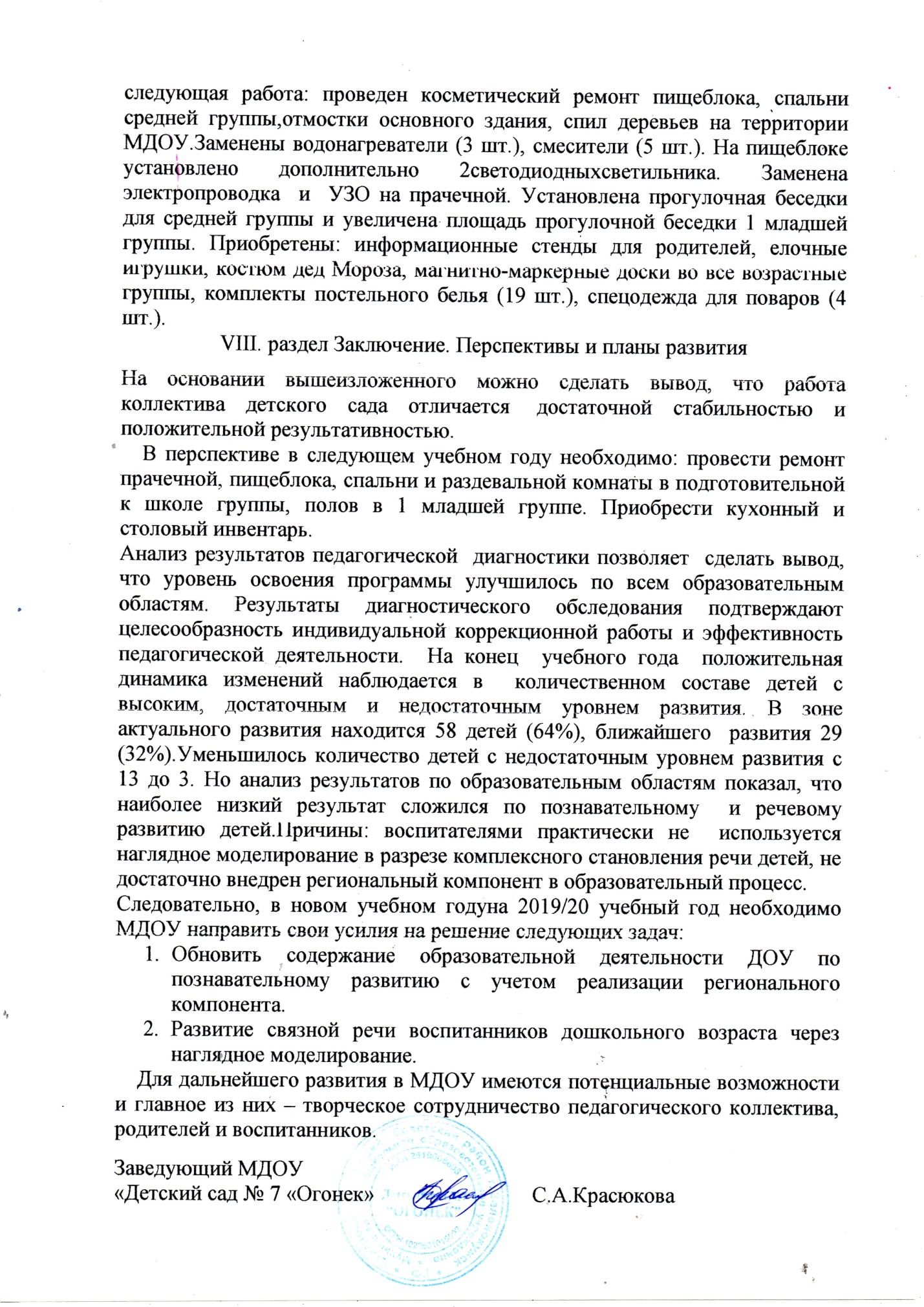 Приложение  1Приложение 2Приложение 3УЧЕБНЫЙ ПЛАН  ОБРАЗОВАТЕЛЬНОЙ ДЕЯТЕЛЬНОСТИМДОУ «Д/С  № 7 «ОГОНЕК» НА 2018-2019 УЧЕБНЫЙ ГОДПО ПРОГРАММЕ «ОТ РОЖДЕНИЯ ДО ШКОЛЫ»ПОД РЕДАКЦИЕЙ  Н.Е. ВЕРАКСЫПриложение 4УЧЕБНЫЙ ПЛАН ДОПОЛНИТЕЛЬНОГО ОБРАЗОВАНИЯМДОУ «Д/С  № 7 «ОГОНЕК» НА 2018-2019  УЧЕБНЫЙ ГОДПриложение 5Приложение 6Материально- техническое обеспечение медицинского блока                                                         МДОУ «Детский сад № 7 «Огонек»Рабочие площади медицинского блока:-Медицинский кабинет-12,кв. м.-комната для инвентаря- 3,3 кв. м.-хлораторная комната- 3,3 кв. м.-изолятор- 10,9 кв. м.Итого:  29,7 кв. м. Медицинский кабинет оснащен следующим оборудованием:Приложение 7Материально- техническое обеспечение музыкально-спортивного зала МДОУ «Детский сад № 7 «Огонек»Музыкальное оборудование:1.Пианино2.Детские музыкальные инструменты3.Дидактические игры4.Костюмы для детей5.Ширма для кукольного театра6.Наборы театров7.Нотный материалСпортивное оборудование:1.Наборы мячей.2.Набор обручей3.Разнообразное нестандартное оборудование4.Гимнастические палки.5.Кегли.6.Массажные дорожки.7.Гимнастические скамейки.8.Дуги для подлезания.9.Ребристая доска.10.Скакалки11.Шведская лестница.12.Мячи для футбола и волейбола.13.Султанчики.14.Флажки.15.Мешочки с песком для метания.Приложение 8Материально- техническое обеспечение методического кабинета                                                    МДОУ «Детский сад № 7 «Огонек»1.Комппьютер-1 шт.2. Мультимедийное оборудование-1 шт.3. Ноутбук (с выходом в интернет)4.Музыкальный центр- 1 шт.5.Видеокамера- 1 шт.6.Набор сюжетных картин для рассматривания.7.Набор демонстрационного материала (плакаты по ФЭМП, безопасности и ознакомление с окружающим миром).8. Методическая литература 9.Периодическая печать (журналы: «Дошкольное воспитание, «Методист», «Музыкальный руководитель», «Физрук», «Медицинский работник»)10.Мягкие игрушки для сюрпризных моментов.11.Демонстрационный материал по изобразительной деятельности (виды декоративно-прикладного искусства)Приложение 9Материально- техническое обеспечение пищеблока МДОУ «Детский сад № 7 «Огонек»холодильник – 4 шт. (бакалея, мясо, молочные продукты, рыба)электроплита с духовым шкафомэлектрические духовки (2 шт.)электрические мясорубки (2 шт.)миксервесы электронныекухонный инвентарь и пр.Приложение 10Выполнение норм питанияПриложение 11Сравнительный анализ выполнения дето днейПриложение 12Сравнительный анализ заболеваемостиПриложение 13Анализ уровня заболеваемости по группам заболеванийПриложение 14Распределение детей по группам здоровьяПриложение 15Приложение 16Приложение 17Сводный отчет «Об изучении мнения населения о качестве оказания муниципальных услуг МДОУ «Детский сад № 7 «Огонек»     В целях определения уровня социальной востребованности населением района оказания муниципальных услуг, степени информированности, общественной оценки эффективности  и качества муниципальных услуг, оказываемых гражданам муниципальными образовательными учреждениями,  в МДОУ было проведено анкетирование «Удовлетворенность населения качеством предоставляемой муниципальной услуги в сфере образования».     В анкетировании приняли участие 60 родителей (65%) всех возрастных групп. Опрос проводился письменно в помещениях непосредственно по месту предоставления муниципальных услуг. Участие в опросе являлось свободным и добровольным.      Основными направлениями изучения мнения населения по вопросам оказания муниципальных услуг являлось:- условия обслуживания- учебно-воспитательные мероприятия- требования к персоналу.    По каждому направлению была проведена оценка соответствия качества муниципальных услуг по критериям в соответствии с приказом УО АСМР  № 111 от 26.01.2018 г.     Результаты анкетирования приведены в таблице ниже.     Родителей полностью устраивает направление «Требование к персоналу», «Условия обслуживания». Менее удовлетворены направлениям «Учебно-образовательные мероприятия». 7 процентов родителей(4 чел.) отметили, что частично удовлетворены оснащением групп для проведения учебных мероприятий специальным оборудованием, аппаратурой, приборами и инструментами, отвечающими требованиям стандартов и обеспечивающими предоставление услуг соответствующих видов. Три процента родителей (2 чел.) отметили, что частично удовлетворены проведением внеклассных мероприятий.  Далее была проведена расчетная оценка соответствия качества муниципальных услуг по всем направлениям в целом. Предложений (замечаний) по блокам от родителей не поступило.Приложение 18Кадровый состав ДОУПриложение 19Расходы бюджетных средств за 2018-2019 учебный годМестонахождение 357913,Ставропольский край, Советский район, город Зеленокумск, площадь 1 Мая, 3Проезд маршрутным такси № 7,9,12,3,1,2.Режим работыс 7-00 до 17-00 дежурная группа до 19-00 Организационно-правовая формаУчреждение УчредительСоветский городской округ Ставропольского краяЛицензия на осуществление медицинской деятельностиЛО-26-01-002207 от 15 ноября 2013г. Телефон6-05-78 e-mailogonek7@inbox.ru Адрес сайта в Интернетеhttp://mdou7ogonek.ru/Всего местВсего местВсего группВсего группКоличество воспитанниковКоличество воспитанниковКоличество воспитанников1,5 до 3-х3 и старше1,5 до 3-х3 и старшевсего1,5 до 3-х3 и старше157514912071Численность воспитанниковЧисленность воспитанниковПоказателиПоказателиЧисленность воспитанниковЧисленность воспитанниковНа 01.06.2018 г.На 31.05.2019 г.Всего по спискуВсего по списку7691ЗачисленоВсего3030ЗачисленоЯсли2121ЗачисленоСад99Выбыли в течении учебного годаВсего3434Выбыли в течении учебного годаВ 1-й класс019Выбыли в течении учебного годаПо медицинским показаниям00Выбыли в течении учебного годаПо семейным обстоятельствам015Выбыли в течении учебного годаПо другим причинам00Переведены в следующую возрастную группуВсего7272Переведены в следующую возрастную группуЯсли2020Переведены в следующую возрастную группуСад5252Образовательные областиВиды НОДПервая младшая группа (10 мин.)Вторая младшая группа(15 мин.)Средняя группа(20мин.)Старшая группа(25мин.)Подготовительная к школе группа(30мин.)Физическое развитиеФизическая культура33333Познавательное развитие- Формирование  целостной картины мира, расширение кругозора- Формирование элементарных математических представлений- Познавательно-исследовательская и продуктивная (конструктивная) деятельность1--11-111 раз 2 недели111121Речевое развитиеКоммуникация21122Художественно-эстетическое развитие- рисование- лепка- аппликация- музыка 11-211 раз 2 недели1 раз 2 недели2111 раз 2 недели221 раз 2 недели1 раз 2 недели221 раз 2 недели1 раз 2 недели2Общее количество 10(1 час 40 мин.)10(2 часа 30 мин.)11(3 часа 40 мин.)13(5 часов25 мин. )14(7 часов)№ п/пНаименование кружка(автор программы)Возраст Группы Дни недели, времяОбщее количество занятий и часов в неделю 1«Грамотейка»О.С. Ушакова «Развитие речи у детей дошкольного возраста»6-7 летподготовительная к школе группапятница 9.35 – 10.05 1(30 мин.)2«Цветные ладошки» И.А. Лыкова5-6 летСтаршая группаПятница 9.00 – 9.251 (25 мин.)Технология сохранения и стимулирования здоровьяСтретчингРитмопластикадинамические паузыподвижные и спортивные игрырелаксациягимнастика пальчиковаягимнастика для глазгимнастика дыхательнаягимнастика бодрящаягимнастика корригирующаяТехнология здорового образа жизнифизкультурное занятиепроблемно-игровые (игротреннинги и игротерапия)коммуникативные игрызанятия из серии «Здоровье»самомассажточечный самомассаж№Наименование оборудованияКоличество1Холодильник для хранения медикаментов12Бактерицидная лампа13Столик СПл-01-МСК 2 полочный 14Весы напольные 15Динамометр ДК-2516Лоток п/о эмалированный57Пинцет ПА-25028Плантограф для определения плоскостопия универсальный19Ростомер МСК-233110Роторасширитель 111Светильник ANTARES JL-115112Таблица для определения остроты зрения (аппарат Ротта)113Тонометр CS-107 Healthcareс фонендоскопом и детской манжетой114Устройство-спиротест  портативное УСПЦ-01115Шина трансп. проволочные лестничные для иммобилизации переломов костей верхних конечностей216Шина трансп. проволочные лестничные для иммобилизации переломов костей нижних конечностей217Ширма медицинская ШМ-МСК 3-х секционная1№Основные продукты2017/18 учебный год2018/19 учебный год+ увеличение- уменьшениеУровень выполнения норматива   1молоко43%46%+3%недопустимый2творог35%33%-3%недопустимый3масло сливочное49%53%+4%недопустимый4мясо94%93%-1%оптимальный5рыба80%75%-5%низкий6овощи свежие30%38%+8%недопустимый7картофель67%69%+2%недопустимый8фрукты свежие21%22%+1%недопустимый9сухофрукты64%61%-3%недопустимый10хлеб108%85%-23%допустимый11крупа, макароны114%109%-5%выше оптимального12яйцо72%69%-3%недопустимый13сметана31%28%-3%недопустимый14сыр40%45%+5%недопустимыйСредний результатСредний результат61 %56%-5%2017/18 учебный год2017/18 учебный год2017/18 учебный год2017/18 учебный год2018/19 учебный год2018/19 учебный год2018/19 учебный годЯслиСадОбщий результатЯслиСадОбщий результатЧисло дней плановое2896137561665235991317616775Число дней проведенных воспитанниками в группах фактическое2042 (70%)114436(83%)13478(81%)2748 (76,3%)11111 (84,3%)13859 (82,6%)№Показатели2016-2017 учебный год2016-2017 учебный год2016-2017 учебный год2018-2019 учебный год2018-2019 учебный год2018-2019 учебный год№Показателивсего (средний результат)яслисадвсего(средний результат)яслисад1Среднесписочный состав9216769220722Число пропусков дето дней по болезни120735485311344386963Число пропусков на одного ребенка121811122194Средняя продолжительность одного заболевания81196765Количество случаев заболевания20453151181691126Количество часто и длительно болеющих детей9361107Не болело детей58553717648Индекс здоровья616161777777Основные заболеванияКоличество заболеваний и пропущенных дето/днейКоличество заболеваний и пропущенных дето/днейОсновные заболевания2017/18 учебный год2018/19 учебный годДетские инфекции88/35325/184Желудочно-кишечные заболевания00ОРЗ, ОРВИ и другие простудные заболевания116/854156/950Грипп00Группа здоровья2017-2018 учебный год2018-2019 учебный годІ33ІІ8788ІІІ41ІV00V00Организатор мероприятияНаименование мероприятияРезультат участияЦентр инновационных образовательных технологий В.А. Сухомлинскогог. МоскваВсероссийский конкурс «Педагогический парадиз» номинация «Проектная деятельность» работа «Презентация «Мир воды»Диплом I степениЦентр инновационных образовательных технологий В.А. Сухомлинскогог. МоскваВсероссийский конкурс «Педагогический парадиз» номинация «Проектная деятельность» работа «Проект «Физическое развитие дошкольников в соответствии с ФГОС ДО»Диплом I степениЦентр инновационных образовательных технологий В.А. Сухомлинскогог. МоскваТестирование по теме «Дошкольная педагогика: теория и практика»СертификатВысшая школа делового администрирования г. ЕкатеринбургОнлайн-тестирование по теме «Теория и методика дошкольного образования»Сертификат об успешном выполнении Итоговая оценка 9,14 из 10,00 балловВысшая школа делового администрирования г. ЕкатеринбургОнлайн-тестирование по теме «Тест для квалификационного испытания воспитателя дошкольного учреждения»Сертификат об успешном выполнении Итоговая оценка 9,20 из 10,00 балловВысшая школа делового администрирования г. ЕкатеринбургОнлайн-тестирование по теме «Защита персональных данных»Сертификат об успешном выполнении Итоговая оценка 9,50 из 10,00 балловВысшая школа делового администрирования г. ЕкатеринбургОнлайн-тестирование по теме «Безопасное информационное пространство детям»Сертификат об успешном выполнении Итоговая оценка 9,00 из 10,00 балловВысшая школа делового администрирования г. ЕкатеринбургОнлайн-тестирование по теме «Компьютерная грамотность»Итоговая оценка 8,00 из 10,00 балловВысшая школа делового администрирования г. ЕкатеринбургОнлайн-тестирование по теме «Методика воспитательной деятельности»Сертификат об успешном выполнении Итоговая оценка 7,00 из 10,00 балловВысшая школа делового администрирования г. ЕкатеринбургОнлайн-тестирование по теме «Права ребенка»Сертификат об успешном выполнении Итоговая оценка 9,50 из 10,00 балловВысшая школа делового администрирования г. ЕкатеринбургОнлайн-тестирование по теме «Оказание первой медицинской помощи»Сертификат об успешном выполнении Итоговая оценка 9,20 из 10,00 балловВысшая школа делового администрирования г. ЕкатеринбургОнлайн-тестирование по теме «Правила поведения в виртуальном пространстве»Сертификат об успешном выполнении Итоговая оценка 10,00 из 10,00 балловФ.И. ребенкаКонкурс, номинацияРезультат участияРуководитель участникаМихайлюк УльянаВсероссийский творческий конкурс «АРТ-талант»Номинация «Юный дизайнер»Диплом II степениИльнер Н.К.Сероев ВладиславВсероссийский творческий конкурс «АРТ-талант»Номинация «Юный художник»Диплом II степениИльнер Н.К.Черноиванов ЕгорВсероссийский творческий конкурс «Творческие открытия»Номинация «Раскраска»Диплом III степениШкодий И.В.Рудакова ВероникаВсероссийский творческий конкурс «Творческие открытия»Номинация «Поделка»Диплом I степениШкодий И.В.Могильский ГеоргийВсероссийский творческий конкурс «Творческие открытия»Номинация «Поделка»Диплом III степениШкодий И.В.Баширова КамиллаВсероссийский творческий конкурс «Творческие открытия»Номинация «Рисунок»4 Диплома I степениШкодий И.В.Баширова КамиллаВсероссийский творческий конкурс «Творческие открытия»Номинация «Рисунок»Диплом II степениШкодий И.В.Баширова КамиллаВсероссийский творческий конкурс «Творческие открытия»Номинация «Рисунок»Диплом III степениШкодий И.В.Ерещенко АннаВсероссийский конкурс талантов номинация «Краски осени»ДипломЕрещенко О.С.Ерещенко АннаВсероссийский творческий конкурс для детей и педагогов «Цветик - семицветик»Номинация «Рисунок»Диплом I степениЗинакова Е.Г.Семячкина ЕваВсероссийский творческий конкурс «Рассударики» Номинация «Литературное творчество»ДипломЗинакова Е.Г.Андриенко ПолинаВсероссийский творческий конкурс «Рассударики» Номинация «Литературное творчество»ДипломЗинакова Е.Г.Павленко АлександраВсероссийский творческий конкурс «Рассударики» Номинация «Декоративно-прикладное творчество»ДипломЗинакова Е.Г.№Вопросы анкетыВарианты ответаВарианты ответаВарианты ответаВарианты ответаВарианты ответа№Вопросы анкетыУдовлетворяетУдовлетворяет частичноУдовлетворяет частичноНе удовлетворяетНе удовлетворяет1 Условия обслуживания1 Условия обслуживания1 Условия обслуживания1 Условия обслуживания1 Условия обслуживания1 Условия обслуживания1.1.Создание и обеспечение необходимых условий для пребывания детей в образовательном учреждении60 (100%)____________1.2.Качество, полнота и доступность информации о деятельности организации социальной сферы, размещенной на информационных стендах в помещении образовательного учреждения60 (100%)____________1.3.Качество, полнота и доступность информации о деятельности организации социальной сферы, размещенной на официальном сайте образовательного учреждения в сети «Интернет»60 (100%)____________1.4.Соблюдение требований к учебно-воспитательному процессу в соответствии с типовым положением и Федеральным законом РФ «Об образовании в РФ»60 (100%)____________1.5.Медицинское обслуживание учащихся (воспитанников) образовательного учреждения60 (100%)____________1.6.Доступность услуг для инвалидов60 (100%)____________СРЕДНИЙ РЕЗУЛЬТАТ ПО НАПРАВЛЕНИЮ60 (100%)____________ВЫВОД ПО НАПРАВЛЕНИЮ: МУНИЦИПАЛЬНАЯ УСЛУГА СООТВЕТСТВУЕТ ТРЕБОВАНИЯМ, УСТАНОВЛЕННЫМ МУНИЦИПАЛЬНЫМ ЗАДАНИЕМВЫВОД ПО НАПРАВЛЕНИЮ: МУНИЦИПАЛЬНАЯ УСЛУГА СООТВЕТСТВУЕТ ТРЕБОВАНИЯМ, УСТАНОВЛЕННЫМ МУНИЦИПАЛЬНЫМ ЗАДАНИЕМВЫВОД ПО НАПРАВЛЕНИЮ: МУНИЦИПАЛЬНАЯ УСЛУГА СООТВЕТСТВУЕТ ТРЕБОВАНИЯМ, УСТАНОВЛЕННЫМ МУНИЦИПАЛЬНЫМ ЗАДАНИЕМВЫВОД ПО НАПРАВЛЕНИЮ: МУНИЦИПАЛЬНАЯ УСЛУГА СООТВЕТСТВУЕТ ТРЕБОВАНИЯМ, УСТАНОВЛЕННЫМ МУНИЦИПАЛЬНЫМ ЗАДАНИЕМВЫВОД ПО НАПРАВЛЕНИЮ: МУНИЦИПАЛЬНАЯ УСЛУГА СООТВЕТСТВУЕТ ТРЕБОВАНИЯМ, УСТАНОВЛЕННЫМ МУНИЦИПАЛЬНЫМ ЗАДАНИЕМВЫВОД ПО НАПРАВЛЕНИЮ: МУНИЦИПАЛЬНАЯ УСЛУГА СООТВЕТСТВУЕТ ТРЕБОВАНИЯМ, УСТАНОВЛЕННЫМ МУНИЦИПАЛЬНЫМ ЗАДАНИЕМВЫВОД ПО НАПРАВЛЕНИЮ: МУНИЦИПАЛЬНАЯ УСЛУГА СООТВЕТСТВУЕТ ТРЕБОВАНИЯМ, УСТАНОВЛЕННЫМ МУНИЦИПАЛЬНЫМ ЗАДАНИЕМ2 Учебно-образовательные мероприятия2 Учебно-образовательные мероприятия2 Учебно-образовательные мероприятия2 Учебно-образовательные мероприятия2 Учебно-образовательные мероприятия2 Учебно-образовательные мероприятия2 Учебно-образовательные мероприятия2.1.Обучение и воспитание детей осуществляется в соответствии с образовательными программами, разрабатываемыми и реализуемыми образовательным учреждением60 (100%)60 (100%)_________2.2.Оснащение кабинетов (групп) для проведения учебных мероприятий специальным оборудованием, аппаратурой, приборами и инструментами, отвечающими требованиям стандартов и обеспечивающими предоставление услуг соответствующих видов56 (93%)56 (93%)4 (7%)4 (7%)___2.3.Образовательное учреждение в соответствии со своим уставом может реализовать дополнительные образовательные услуги (в том числе на договорной основе), не включенные в перечень основных образовательных программ, определяющих его статус60 (100%)60 (100%)_________2.4.Качество проведения занятий в творческих, интеллектуальных и спортивных объединениях дополнительного образования60 (100%)60 (100%)_________2.5.Проведение внеклассных мероприятий58 (97%)58 (97%)2 (3%)2 (3%)___2.6.Организация питания60 (100%)60 (100%)______СРЕДНИЙ РЕЗУЛЬТАТ ПО НАПРАВЛЕНИЮ59 (98%)59 (98%)1 (2%)1 (2%)___ВЫВОД ПО НАПРАВЛЕНИЮ: МУНИЦИПАЛЬНАЯ УСЛУГА СООТВЕТСТВУЕТ ТРЕБОВАНИЯМ, УСТАНОВЛЕННЫМ МУНИЦИПАЛЬНЫМ ЗАДАНИЕМВЫВОД ПО НАПРАВЛЕНИЮ: МУНИЦИПАЛЬНАЯ УСЛУГА СООТВЕТСТВУЕТ ТРЕБОВАНИЯМ, УСТАНОВЛЕННЫМ МУНИЦИПАЛЬНЫМ ЗАДАНИЕМВЫВОД ПО НАПРАВЛЕНИЮ: МУНИЦИПАЛЬНАЯ УСЛУГА СООТВЕТСТВУЕТ ТРЕБОВАНИЯМ, УСТАНОВЛЕННЫМ МУНИЦИПАЛЬНЫМ ЗАДАНИЕМВЫВОД ПО НАПРАВЛЕНИЮ: МУНИЦИПАЛЬНАЯ УСЛУГА СООТВЕТСТВУЕТ ТРЕБОВАНИЯМ, УСТАНОВЛЕННЫМ МУНИЦИПАЛЬНЫМ ЗАДАНИЕМВЫВОД ПО НАПРАВЛЕНИЮ: МУНИЦИПАЛЬНАЯ УСЛУГА СООТВЕТСТВУЕТ ТРЕБОВАНИЯМ, УСТАНОВЛЕННЫМ МУНИЦИПАЛЬНЫМ ЗАДАНИЕМВЫВОД ПО НАПРАВЛЕНИЮ: МУНИЦИПАЛЬНАЯ УСЛУГА СООТВЕТСТВУЕТ ТРЕБОВАНИЯМ, УСТАНОВЛЕННЫМ МУНИЦИПАЛЬНЫМ ЗАДАНИЕМВЫВОД ПО НАПРАВЛЕНИЮ: МУНИЦИПАЛЬНАЯ УСЛУГА СООТВЕТСТВУЕТ ТРЕБОВАНИЯМ, УСТАНОВЛЕННЫМ МУНИЦИПАЛЬНЫМ ЗАДАНИЕМ3. Требования к персоналу3. Требования к персоналу3. Требования к персоналу3. Требования к персоналу3. Требования к персоналу3. Требования к персоналу3. Требования к персоналу3.1.Каждый специалист имеет соответствующее образование, квалификацию, профессиональную подготовку, обладает знаниями и опытом для выполнения возложенных на него обязанностей60 (100%)60 (100%)_________3.2.Специалисты проходят периодически (1 раз в 3 года) учебу на курсах повышения квалификации60 (100%)60 (100%)_________3.3.При оказании услуг работники учреждения проявляют к учащимся ( воспитанникам), их родителям (законным представителям) вежливость, выдержку, предусмотрительность60 (100%)60 (100%)_________ СРЕДНИЙ РЕЗУЛЬТАТ ПО НАПРАВЛЕНИЮ60 (100%)60 (100%)_________ВЫВОД ПО НАПРАВЛЕНИЮ: МУНИЦИПАЛЬНАЯ УСЛУГА СООТВЕТСТВУЕТ ТРЕБОВАНИЯМ, УСТАНОВЛЕННЫМ МУНИЦИПАЛЬНЫМ ЗАДАНИЕМВЫВОД ПО НАПРАВЛЕНИЮ: МУНИЦИПАЛЬНАЯ УСЛУГА СООТВЕТСТВУЕТ ТРЕБОВАНИЯМ, УСТАНОВЛЕННЫМ МУНИЦИПАЛЬНЫМ ЗАДАНИЕМВЫВОД ПО НАПРАВЛЕНИЮ: МУНИЦИПАЛЬНАЯ УСЛУГА СООТВЕТСТВУЕТ ТРЕБОВАНИЯМ, УСТАНОВЛЕННЫМ МУНИЦИПАЛЬНЫМ ЗАДАНИЕМВЫВОД ПО НАПРАВЛЕНИЮ: МУНИЦИПАЛЬНАЯ УСЛУГА СООТВЕТСТВУЕТ ТРЕБОВАНИЯМ, УСТАНОВЛЕННЫМ МУНИЦИПАЛЬНЫМ ЗАДАНИЕМВЫВОД ПО НАПРАВЛЕНИЮ: МУНИЦИПАЛЬНАЯ УСЛУГА СООТВЕТСТВУЕТ ТРЕБОВАНИЯМ, УСТАНОВЛЕННЫМ МУНИЦИПАЛЬНЫМ ЗАДАНИЕМВЫВОД ПО НАПРАВЛЕНИЮ: МУНИЦИПАЛЬНАЯ УСЛУГА СООТВЕТСТВУЕТ ТРЕБОВАНИЯМ, УСТАНОВЛЕННЫМ МУНИЦИПАЛЬНЫМ ЗАДАНИЕМВЫВОД ПО НАПРАВЛЕНИЮ: МУНИЦИПАЛЬНАЯ УСЛУГА СООТВЕТСТВУЕТ ТРЕБОВАНИЯМ, УСТАНОВЛЕННЫМ МУНИЦИПАЛЬНЫМ ЗАДАНИЕМ№Вопросы анкетыВарианты ответаВарианты ответаВарианты ответаВарианты ответа№Вопросы анкетыУдовлетворяетУдовлетворяет частичноНе удовлетворяетНе удовлетворяет1 Условия обслуживания1 Условия обслуживания1 Условия обслуживания1 Условия обслуживания1 Условия обслуживания1 Условия обслуживанияСРЕДНИЙ РЕЗУЛЬТАТ ПО НАПРАВЛЕНИЮ60 (100%)_________2 Учебно-образовательные мероприятия2 Учебно-образовательные мероприятия2 Учебно-образовательные мероприятия2 Учебно-образовательные мероприятия2 Учебно-образовательные мероприятия2 Учебно-образовательные мероприятияСРЕДНИЙ РЕЗУЛЬТАТ ПО НАПРАВЛЕНИЮ59 (98%)1 (2%)1 (2%)___3. Требования к персоналу3. Требования к персоналу3. Требования к персоналу3. Требования к персоналу3. Требования к персоналу3. Требования к персоналу СРЕДНИЙ РЕЗУЛЬТАТ ПО НАПРАВЛЕНИЮ60 (100%)_________ОБЩИЙ СРЕДНИЙ РЕЗУЛЬТАТ АНКЕТИРОВАНИЯ59,6 (99,3%)0,3 (0,6%)0,3 (0,6%)____ОБЩИЙ ВЫВОД: МУНИЦИПАЛЬНАЯ УСЛУГА СООТВЕТСТВУЕТ ТРЕБОВАНИЯМ, УСТАНОВЛЕННЫМ МУНИЦИПАЛЬНЫМ ЗАДАНИЕМОБЩИЙ ВЫВОД: МУНИЦИПАЛЬНАЯ УСЛУГА СООТВЕТСТВУЕТ ТРЕБОВАНИЯМ, УСТАНОВЛЕННЫМ МУНИЦИПАЛЬНЫМ ЗАДАНИЕМОБЩИЙ ВЫВОД: МУНИЦИПАЛЬНАЯ УСЛУГА СООТВЕТСТВУЕТ ТРЕБОВАНИЯМ, УСТАНОВЛЕННЫМ МУНИЦИПАЛЬНЫМ ЗАДАНИЕМОБЩИЙ ВЫВОД: МУНИЦИПАЛЬНАЯ УСЛУГА СООТВЕТСТВУЕТ ТРЕБОВАНИЯМ, УСТАНОВЛЕННЫМ МУНИЦИПАЛЬНЫМ ЗАДАНИЕМОБЩИЙ ВЫВОД: МУНИЦИПАЛЬНАЯ УСЛУГА СООТВЕТСТВУЕТ ТРЕБОВАНИЯМ, УСТАНОВЛЕННЫМ МУНИЦИПАЛЬНЫМ ЗАДАНИЕМВсего педагоговВоспитателиПсихологЛогопедМузыкальный руководительСтарший воспитательВозрастной ценз,летВозрастной ценз,летВозрастной ценз,летВозрастной ценз,летОбразовательный цензОбразовательный цензПедагогический стаж, летПедагогический стаж, летПедагогический стаж, летПедагогический стаж, летВсего педагоговВоспитателиПсихологЛогопедМузыкальный руководительСтарший воспитательдо 30 30-4040-50свыше 50высшеесредне-специальноедо 55-1015-20свыше 20880000-225%112,5%562,5%450%450%225%225%-450%Уровень квалификации педагогических работниковУровень квалификации педагогических работниковУровень квалификации педагогических работниковСоответствие занимаемой должностиПервая категорияВысшая категория6 (75%)1 (12,5%)0Наименование Смета Изменения в сметеРасход Зарплата 4130482,22408245,74Добавлено в смету в течение учебного года4324708Начисления на оплату труда1247406,80408245,74Добавлено в смету в течение учебного года1321330Услуги связи36273408245,74Добавлено в смету в течение учебного года41500Коммунальные услуги761013,71408245,74Добавлено в смету в течение учебного года883718,83Услуги по содержанию имущества158540408245,74Добавлено в смету в течение учебного года182622Прочие услуги 107371,86408245,74Добавлено в смету в течение учебного года113207,14Питание детей1125189,53408245,74Добавлено в смету в течение учебного года1107436,89Приобретение бытовой химии, хозяйственных товаров и тд64955408245,74Добавлено в смету в течение учебного года64955ИТОГО7631232,12408245,748039477,86